Poradnia Psychologiczno-Pedagogiczna Nr 702-524 Warszawa, ul. Narbutta 65/71,  tel. 22 849 99 98, 22 849 98 03www.ppp7.pl       e-mail: poradnia@ppp7.pl ZAJĘCIA  PSYCHOMOTORYCZNE  DLA MAŁYCH  DZIECI  Z  OPÓŹNIONYM  ROZWOJEM  MOWYPrawidłowo rozwijające się procesy somatosensoryczne leżą u podłoża prawidłowego  rozwoju mowy. Wyraźne opóźnienie tego rozwoju w wieku do 3 lat może być wskazaniem do podjęcia terapii wspomagającej i stymulującej w tym zakresie. Terapeuta SI i psychomotoryki oraz logopeda proponują zakwalifikowanym dzieciom dobrane dla  potrzeb rozwoju ich psychomotoryki i mowy ćwiczenia.Zapraszamy małe dzieci do udziału w zajęciach mających na celu stymulowanie rozwoju psychoruchowego  i wspomaganie rozwoju mowy.W zwykłym trybie pracy Poradni zajęcia trwają cały rok szkolny od września do czerwca. Po przeprowadzeniu diagnoz: logopedycznej i psychoruchowej, spotkania terapeutyczne w wymiarze dwóch godzin lekcyjnych odbywają się raz w tygodniu.termin zajęć: czwartek godz. 11.30 – 13.00		  osoby prowadzące:  mgr Barbara Darlińska, mgr Anna GajewskaZgłoszenia i kwalifikacje na zajęcia u prowadzących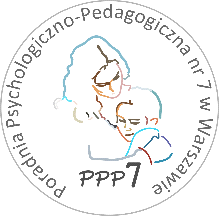 